Posiadacz zezwolenia: Polski Związek Producentów Kukurydzy, ul. Mickiewicza 33 pok. 43, 60-837 Poznań LUMIPOSA 625 FS Środek przeznaczony do stosowania przez użytkowników profesjonalnych. Zawartość substancji czynnej:  cyjanotraniliprol (związek z grupy antranilowych diamidów) – 625 g/l (50,23%) Zezwolenie MRiRW nr R/j- 1/2021 z dnia 05.01.2021 r. na wprowadzenie do obrotu środka ochrony roślin Lumiposa 625 FS w okresie od dnia 15.01.2021 r. do dnia 14.05.2021 r. OPIS DZIAŁANIA LUMIPOSA 625 FS jest insektycydem, w formie płynnego koncentratu zawiesinowego, o działaniu układowym, przeznaczonym do zaprawiania nasion kukurydzy przeciwko rolnicom. Substancja czynna cyjanotraniliprol należy do grupy IRAC 28. STOSOWANIE ŚRODKA Środek przeznaczony jest do przemysłowego zaprawiania nasion. KukurydzaRolniceZalecana dawka do zaprawiania : 96 ml/80 tys. nasion /ha.Maksymalna dawka do zaprawiania : 108 ml/90 tys. nasion/ ha.ŚRODKI OSTROŻNOŚCI, OKRESY KARENCJI 	I SZCZEGÓLNE WARUNKI STOSOWANIA ZALECENIA STOSOWANIA Okres od ostatniego zastosowania środka do dnia zbioru rośliny uprawnej (okres karencji): Nie wymagany Środka używać tylko do przemysłowego zaprawiania nasion. Zakłady, w których odbywa się zaprawianie muszą stosować najlepsze dostępne techniki, tak aby wzbijanie się pyłu podczas zaprawiania nasion, przechowywania i transportu ograniczone były do minimum.  Nasiona powinny być barwione przed ich rozprowadzeniem z zakładu zaprawiania nasion.  Zaprawiony materiał powinien być dokładnie i równomiernie pokryty środkiem. Strategia zarządzania odpornością:  Środek Lumiposa 625 FS stosować przemiennie ze środkami owadobójczymi zawierającymi substancje czynne należące do innych grup chemicznych i o innych mechanizmach działania. Dotyczy to również doboru środka w przypadku konieczności wykonania powtórnego zabiegu w okresie wegetacji. Należy monitorować skuteczność produktu w zwalczaniu populacji owadów będących celem zabiegu.Na opakowaniach zaprawianych nasion kukurydzy niezbędne jest umieszczenie następujących zwrotów Maksymalna norma wysiewu kukurydzy zaprawionej środkiem Lumiposa 625 FS wynosi 90 tys. nasion na 1 ha. Nie wsypywać pyłu pozostałego w opakowaniach po nasionach do siewnika. Należy stosować odpowiednie urządzenia siewne gwarantujące wysoki stopień wchłaniania do gleby oraz ograniczenie do minimum wycieków i wzbijania się pyłu.  Sprawdzić przed wysiewem, czy siewnik jest sprawny i nie uszkadza zaprawy na nasionach. Zaprawionych środkiem ochrony roślin Lumiposa 625 FS nasion kukurydzy nie wysiewać w odległości mniejszej niż 5 m od cieków i zbiorników wodnych. W celu ochrony ptaków i wolno żyjących ssaków: zaprawione nasiona muszą być całkowicie przykryte glebą – upewnić się, że zaprawione nasiona są również całkowicie przykryte na końcach rzędów, zebrać przypadkowo rozsypane nasiona. Zaprawione nasiona przechowywać w oddzielnych, chłodnych, suchych i dobrze wentylowanych pomieszczeniach, z dala od żywności i pasz. Zaprawione nasiona nie mogą być stosowane jako produkt spożywczy czy pasza oraz być wykorzystane do produkcji oleju. TECHNIKA ZAPRAWIANIA I SPORZĄDZANIE ZAWIESINY DO ZAPRAWIANIA Stosować tylko do zaprawiania przemysłowego w przystosowanych do tego celu odpowiednio skalibrowanych zaprawiarkach. Sprzęt do zaprawiania nasion powinien być czysty i wolny od pozostałości innych środków ochrony roślin.  Środek należy wlać bezpośrednio do rozwadniacza zaprawiarki i wymieszać z odpowiednią ilością wody. W przypadku mieszania z innymi zaprawami nasiennymi oraz innymi dodatkami zaleca się wykonanie próby w celu sprawdzenia zgodności fizykochemicznej mieszanych środków i bezpieczeństwa dla traktowanych nasion. Należy unikać mieszania większej ilości środków i sporządzania bardzo skoncentrowanych zapraw. Przygotowując mieszaninę należy stosować się do etykiet mieszanych środków. POSTĘPOWANIE Z RESZTKAMI ZAPRAWY I MYCIE APARATURY Z resztkami zawiesiny oraz z wodą użytą do mycia zaprawiarki należy postępować w sposób ograniczający ryzyko skażenia wód powierzchniowych i podziemnych w rozumieniu przepisów Prawa wodnego oraz skażenia gruntu, tj.:  zużyć do sporządzenia zawiesiny podczas kolejnego zaprawiania lub unieszkodliwić z wykorzystaniem rozwiązań technicznych zapewniających biologiczną degradację substancji czynnych środków ochrony roślin, lub unieszkodliwić w inny sposób, zgodny z przepisami o odpadach. Po pracy aparaturę dokładnie wymyć. Wodę użytą do mycia zaprawiarki zużyć do sporządzenia cieczy użytkowej podczas kolejnego zaprawiania. ŚRODKI OSTROŻNOŚCI DLA OSÓB STOSUJĄCYCH ŚRODEK, PRACOWNIKÓW ORAZ OSÓB POSTRONNYCH Nie jeść i nie pić podczas stosowania środka. Stosować rękawice ochronne, ochronę dróg oddechowych oraz odzież ochronną, zabezpieczającą przed oddziaływaniem środków ochrony roślin, oraz odpowiednie obuwie w trakcie przygotowywania zawiesiny oraz w trakcie wykonywania zabiegu zaprawiania.Stosować rękawice ochronne oraz odzież roboczą w trakcie wysiewu zaprawionych nasion oraz czyszczenia sprzętu.ŚRODKI OSTROŻNOŚCI ZWIĄZANE Z OCHRONĄ ŚRODOWISKA NATURALNEGO Nie zanieczyszczać wód środkiem ochrony roślin lub jego opakowaniem, a także opakowaniem pozostałym po zaprawionych nasionach. Nie myć aparatury w pobliżu wód powierzchniowych ( należy zachować odległość co najmniej 5 m od tych wód) .Unikać zanieczyszczania wód poprzez rowy odwadniające z gospodarstw i dróg. Zaprawianie nasion oraz mycie aparatury przeznaczonej do ich zaprawiania powinny odbywać się w miejscu i w warunkach zapewniających, że nie dojdzie do uwolnienia do środowiska sporządzonej zawiesiny oraz wody użytej do mycia zaprawiarki, np. poprzez wykonywanie tych działań na uszczelnionym podłożu, lub w pomieszczeniu, z którego możliwe jest zebranie ewentualnych odcieków.W przypadku uwolnienia się sporządzonej zawiesiny lub wody użytej do mycia zaprawiarki do środowiska należy podjąć działania polegające na ograniczeniu szkód, np. poprzez zebranie i przekazanie do utylizacji zanieczyszczonej wierzchniej warstwy gruntu.Zaprawionych środkiem ochrony roślin Lumiposa 625 FS nasion kukurydzy nie wysiewać w odległości mniejszej niż 5 m od cieków i zbiorników wodnych W celu ochrony ptaków i wolno żyjących ssaków: zaprawione nasiona muszą być całkowicie przykryte glebą – upewnić się, że zaprawione nasiona są również całkowicie przykryte na końcach rzędów, zebrać przypadkowo rozsypane nasiona. WARUNKI PRZECHOWYWANIA I BEZPIECZNEGO USUWANIA ŚRODKA OCHRONY ROŚLIN I OPAKOWANIA Chronić przed dziećmi. Środek ochrony roślin przechowywać: w miejscach lub obiektach, w których zastosowano odpowiednie rozwiązania zabezpieczające przed skażeniem środowiska oraz dostępem osób trzecich, w oryginalnych opakowaniach, w sposób uniemożliwiający kontakt z żywnością, napojami lub paszą, w temperaturze 0-30°C, w chłodnym, suchym miejscu. Zabrania się wykorzystywania opróżnionych opakowań po środkach ochrony roślin do innych celów. Niewykorzystany środek przekazać do 	podmiotu uprawnionego do odbierania odpadów niebezpiecznych. Opróżnione opakowania po środku zwrócić do sprzedawcy środków ochrony roślin będących środkami niebezpiecznymi. PIERWSZA POMOC Antidotum: brak, stosować leczenie objawowe. W razie konieczności zasięgnięcia porady lekarza, należy pokazać opakowanie lub etykietę. Okres ważności - 2 lata Data produkcji - ........ Zawartość netto - ........ Nr partii - ........ 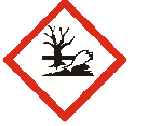 Uwaga H410 Działa bardzo toksycznie na organizmy wodne, powodując długotrwałe skutki EUH401 W celu uniknięcia zagrożeń dla zdrowia ludzi i środowiska, należy postępować zgodnie z instrukcją użycia. P391 Zebrać wyciek.  